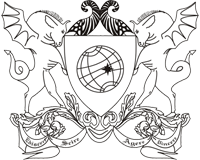      UNIVERSIDADE FEDERAL DE VIÇOSAPRÓ-REITORIA DE ENSINODEPARTAMENTO/INSTITUTO DETERMO DE COMPROMISSO DE MONITORIA VOLUNTÁRIAPERÍODO ESPECIAL REMOTO (PER 2)A Universidade Federal de Viçosa e o(a) estudante      , CPF      , telefone:      , e-mail:      , matrícula nº      , curso de      , daqui por diante denominado(a) Monitor(a) para o Ensino Remoto, selecionado para exercer atividades de Monitoria Voluntária no PERÍODO ESPECIAL REMOTO (PER 2), da disciplina (código-nome)               , sob a coordenação do(a) Professor(a)                 , do Departamento/Instituto de                                             , assumem os seguintes compromissos:Cláusula 1ª - Obriga-se o(a) monitor(a) voluntário(a) a: I) exercer as atividades de monitoria relativas à disciplina e ao período letivo supra mencionados; II) auxiliar o(a) docente nas atividades acadêmicas da(s) disciplina(s) citada(s), em regime de 09 (nove) horas semanais de trabalho efetivo; III) apresentar relatório mensal de suas atividades.Cláusula 2ª - A UFV se compromete a: emitir a Declaração de Atuação na monitoria no final do período, de acordo com os relatórios mensais aprovados pela Coordenação da Disciplina.Cláusula 3ª - O presente Termo de Compromisso não caracteriza relação de emprego entre as partes, podendo, a qualquer tempo, ser denunciado unilateralmente, a pedido da Coordenação da Disciplina ou a pedido do(a) monitor(a).Viçosa,      de               de 2021.                                                       __________________________Monitor(a)_______________________Coordenador(a) da disciplina